APPLICATION FORMPlease note:		You are strongly recommended to read all enclosures before completing this application form.Alongside this application you will find the person specification and job description for the role that you are applying for, together with our Equal Opportunities Monitoring Form, The Right to Work in the UK Questionnaire and Recruitment Data Privacy NoticeThis form should be completed in dark ink or typedAdditional sheets may be attached wherever necessary – these should be attached securely.Applications received after the closing date will not normally be considered.Completed application forms can be submitted by e-mail to recruitment@valonline.org.uk marked for the attention of: Donna Taylor  or by postPlease continue on a separate sheet if required – this should be attached securelyVACANCY DETAILSVACANCY DETAILSJob TitleClosing DateData and Impact Analyst - Youth Employability Support (LeicesterShire) YES Project  Monday  17th May 2021 at 4 pmPERSONAL DETAILS PERSONAL DETAILS Title, e.g. Mr./Mrs./Miss/Ms.: Address:First Name(s):Post Code:Surname (Family Name):Post Code:CONTACT DETAILS CONTACT DETAILS Daytime:Evenings/Weekends:E-mail address:E-mail address:Best time to contact you:		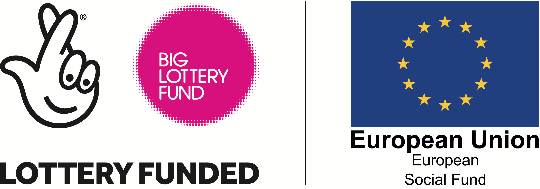 Best time to contact you:		INFORMATION IN SUPPORT OF YOUR APPLICATION: Please give details of all relevant skills and experience and other information that demonstrates how you meet the requirements of the job description and person specification for this rolePLEASE NOTE CVs WILL NOT BE ACCEPTEDINFORMATION IN SUPPORT OF YOUR APPLICATION: Please give details of all relevant skills and experience and other information that demonstrates how you meet the requirements of the job description and person specification for this rolePLEASE NOTE CVs WILL NOT BE ACCEPTEDINFORMATION IN SUPPORT OF YOUR APPLICATION: Please give details of all relevant skills and experience and other information that demonstrates how you meet the requirements of the job description and person specification for this rolePLEASE NOTE CVs WILL NOT BE ACCEPTEDPerformance monitoringPlease provide evidence that demonstrates your relevant data and impact analyst skills and experience;To create accurate and comprehensive reports analysing progress against quantitative targets, indicators and outcomes.How did you ensure consistent, high quality data was captured for analysis and interpretation.What methods did you use to prepare reports based on analysis and presenting to management.Manage and enhance CRM databasesPerformance monitoringPlease provide evidence that demonstrates your relevant data and impact analyst skills and experience;To create accurate and comprehensive reports analysing progress against quantitative targets, indicators and outcomes.How did you ensure consistent, high quality data was captured for analysis and interpretation.What methods did you use to prepare reports based on analysis and presenting to management.Manage and enhance CRM databasesPerformance monitoringPlease provide evidence that demonstrates your relevant data and impact analyst skills and experience;To create accurate and comprehensive reports analysing progress against quantitative targets, indicators and outcomes.How did you ensure consistent, high quality data was captured for analysis and interpretation.What methods did you use to prepare reports based on analysis and presenting to management.Manage and enhance CRM databasesOrganisation SkillsPlease provide examples of your ability to plan work, meet strict deadlines, prioritise demands, with attention to detail  and accuracy to inform  decisions.Organisation SkillsPlease provide examples of your ability to plan work, meet strict deadlines, prioritise demands, with attention to detail  and accuracy to inform  decisions.Organisation SkillsPlease provide examples of your ability to plan work, meet strict deadlines, prioritise demands, with attention to detail  and accuracy to inform  decisions.Approach to WorkPlease provide an example of when you have worked with an external partners/organisations with a particular focus to obtain  accurate information for research and evaluation purposes; What methods did you use to implement an effective evaluation and impact analysis strategyHow did you provide and disseminate learning reports around the research and evaluation projectCommunication Skills  Please provide details of where and how you have demonstrated excellent communication skills both written and verbal. Examples can be given for both face to face and remotely. Written Communication and Developing Information Resources Please provide information of situations where you have been able to show good writing skills and experience of preparing statistical reports, presentations, infographics and other documents to present data.Advanced ICT SkillsPlease provide details of where and how you have used Microsoft Office and other CRM systems to provide detailed reports to manipulate large complex datasets/databases.Continuing professional development Please provide evidence of continual development of knowledge and / or skills and how you have utilised this learning in your current or previous roles.Continuing professional development Please provide evidence of continual development of knowledge and / or skills and how you have utilised this learning in your current or previous roles.CURRENT EMPLOYER OR LAST EMPLOYER CURRENT EMPLOYER OR LAST EMPLOYER Job Title:Job Title:Responsible to:Date Appointed:Employer’s Name:Present Salary:Employer’s Address:Other Benefits:Post Code:Post Code:Notice required or date left:EMPLOYMENT HISTORY:  Please list current or more recent post first EMPLOYMENT HISTORY:  Please list current or more recent post first EMPLOYMENT HISTORY:  Please list current or more recent post first EMPLOYMENT HISTORY:  Please list current or more recent post first EMPLOYMENT HISTORY:  Please list current or more recent post first EMPLOYMENT HISTORY:  Please list current or more recent post first EmployerPost TitleSalaryFrom MM/YYTo MM/YYReason for leavingEMPLOYMENT HISTORY:  If you have any gaps within your employment history, please state the reasons for the gaps below.QUALIFICATIONS - (Please be prepared to provide evidence at interview)QUALIFICATIONS - (Please be prepared to provide evidence at interview)QUALIFICATIONS - (Please be prepared to provide evidence at interview)QUALIFICATIONS - (Please be prepared to provide evidence at interview)Qualification ObtainedGradeDate AchievedSchool/College/UniversityELEVANT NON-QUALIFATIONS COURSES ATTENDEDELEVANT NON-QUALIFATIONS COURSES ATTENDEDELEVANT NON-QUALIFATIONS COURSES ATTENDEDELEVANT NON-QUALIFATIONS COURSES ATTENDEDOrganising BodyBrief Details of CourseDuration Duration Organising BodyBrief Details of CourseFrom ToMEMBERSHIP OF PROFESSIONAL BODIES/ASSOCIATIONSMEMBERSHIP OF PROFESSIONAL BODIES/ASSOCIATIONSMEMBERSHIP OF PROFESSIONAL BODIES/ASSOCIATIONSProfessional Body/Association Membership Level Date Achieved REFEREES: Please give details of two people who are prepared to act as referees for you.  One of these should be your present (or most recent) employer or, if you have just left full-time education, you should give details of your course tutor.  References will only be taken up for applicants selected for interview, and you should ensure referees are in a position to respond promptly.REFEREES: Please give details of two people who are prepared to act as referees for you.  One of these should be your present (or most recent) employer or, if you have just left full-time education, you should give details of your course tutor.  References will only be taken up for applicants selected for interview, and you should ensure referees are in a position to respond promptly.REFEREES: Please give details of two people who are prepared to act as referees for you.  One of these should be your present (or most recent) employer or, if you have just left full-time education, you should give details of your course tutor.  References will only be taken up for applicants selected for interview, and you should ensure referees are in a position to respond promptly.REFEREES: Please give details of two people who are prepared to act as referees for you.  One of these should be your present (or most recent) employer or, if you have just left full-time education, you should give details of your course tutor.  References will only be taken up for applicants selected for interview, and you should ensure referees are in a position to respond promptly.REFEREES: Please give details of two people who are prepared to act as referees for you.  One of these should be your present (or most recent) employer or, if you have just left full-time education, you should give details of your course tutor.  References will only be taken up for applicants selected for interview, and you should ensure referees are in a position to respond promptly.REFEREES: Please give details of two people who are prepared to act as referees for you.  One of these should be your present (or most recent) employer or, if you have just left full-time education, you should give details of your course tutor.  References will only be taken up for applicants selected for interview, and you should ensure referees are in a position to respond promptly.REFEREES: Please give details of two people who are prepared to act as referees for you.  One of these should be your present (or most recent) employer or, if you have just left full-time education, you should give details of your course tutor.  References will only be taken up for applicants selected for interview, and you should ensure referees are in a position to respond promptly.REFEREES: Please give details of two people who are prepared to act as referees for you.  One of these should be your present (or most recent) employer or, if you have just left full-time education, you should give details of your course tutor.  References will only be taken up for applicants selected for interview, and you should ensure referees are in a position to respond promptly.Name:Name:Name:Name:Name:Name:Name:Name:Position Held by Referee:Position Held by Referee:Position Held by Referee:Position Held by Referee:Position Held by Referee:Position Held by Referee:Position Held by Referee:Position Held by Referee:Organisation:Organisation:Organisation:Organisation:Organisation:Organisation:Organisation:Organisation:Address:Address:Address:Address:Address:Address:Address:Address:Post Code:Post Code:Post Code:Post Code:Post Code:Post Code:Post Code:Post Code:Telephone Number:Telephone Number:Telephone Number:Telephone Number:Telephone Number:Telephone Number:Telephone Number:Telephone Number:E-mail:E-mail:E-mail:E-mail:E-mail:E-mail:E-mail:E-mail:May we contact prior to interview?May we contact prior to interview?May we contact prior to interview?May we contact prior to interview?May we contact prior to interview?May we contact prior to interview?May we contact prior to interview?May we contact prior to interview?YesNoYesNoAbility to work some evenings and occasionally at weekends?Ability to work some evenings and occasionally at weekends?Ability to work some evenings and occasionally at weekends?Ability to work some evenings and occasionally at weekends?Ability to travel regularly within the city and county occasionally nationallyAbility to travel regularly within the city and county occasionally nationallyAbility to travel regularly within the city and county occasionally nationallyAbility to travel regularly within the city and county occasionally nationallyYesNoYesNoCHECKS REQUIRED FOR SUCCESSFUL CANDIDATE: Details below certain checks required for the successful candidateThe YES Project Data and Impact Analyst post has been identified as a post which may require a Basic DBS check.COMPLETED APPLICATION FORM: Please check that you have completed all sections of your applicationCOMPLETED APPLICATION FORM: Please check that you have completed all sections of your applicationCOMPLETED APPLICATION FORM: Please check that you have completed all sections of your applicationI confirm the details in this form are correctBy submitting your personal data and application, you: declare that you have read, understood and accepted the statements set out in the Recruitment Data Privacy Notice made available to you as part of the application process on our website.  are declaring that the information given in the application is complete and true to the best of your knowledge, and understand that deliberate omissions and incorrect statements could lead to your application being rejected or to your dismissal; are giving your consent to the holding and processing of the information contained in this application and any other personal data you may provide separately in the manner and to the extent described in the Recruitment Data Privacy Notice andare authorising VAL to verify or have verified on their behalf all statements contained in this application and to make any necessary reference checks. I confirm the details in this form are correctBy submitting your personal data and application, you: declare that you have read, understood and accepted the statements set out in the Recruitment Data Privacy Notice made available to you as part of the application process on our website.  are declaring that the information given in the application is complete and true to the best of your knowledge, and understand that deliberate omissions and incorrect statements could lead to your application being rejected or to your dismissal; are giving your consent to the holding and processing of the information contained in this application and any other personal data you may provide separately in the manner and to the extent described in the Recruitment Data Privacy Notice andare authorising VAL to verify or have verified on their behalf all statements contained in this application and to make any necessary reference checks. Signature:Date:SELECTION ARRANGEMENTS: In finalising our selection arrangements, are there any issues that you would like us to consider? E.g. dates and times you are unavailable, large print or Braille test material, sign language interpreter, full accessible venue, etc.We will aim to cater for individual circumstances, but cannot guarantee that we will always be able to do so.RETURNING YOUR APPLICATION: Please follow the instructions to post your application.RETURNING YOUR APPLICATION: Please follow the instructions to post your application.Return marked PRIVATE & CONFIDENTIAL. Via email to recruitment@valonline.org.uk or by post to Donna Taylor , VAL, 9 Newarke Street, Leicester, LE1 5SNPlease ensure sufficient postage has been paidTo ensure prompt consideration, returned applications should reach us by no later than the closing date shown on the front of this form.LATE APPLICATIONS WILL NOT NORMALLY BE CONSIDERED